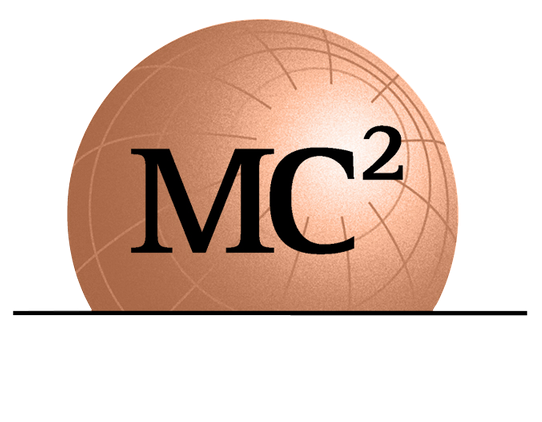 Job Title: 	Earthwork & Soil CementField & Lab Technicians & Inspectors (30+ Total)LaBelle, FL (outside Ft Myers, FL)No Experience NecessaryLove Where You WorkHere at MC Squared, we know just how important it is to have a deliberate company culture with deep roots. We encompass safety, a positive attitude, and a commitment to exceptional work quality in our day-to-day efforts; we take pride that our core values are Safety, Quality and a "Can-Do" attitude as we maintain our healthy and creative work environment. Our goal is to grow these roots for our next generation of likeminded professionals who embrace these values. At MC Squared, we know our most important pillar is our people. We have a remarkable executive leadership team that will inspire and challenge you to learn and grow as you mentor our future generation of engineers and leaders. If you’re looking for a place to grow your career, MC Squared’s strategic leadership, employee benefits, positive culture, and development opportunities are an excellent choice to spend the rest of your career. About Us MC Squared is a professional consulting engineering firm specializing in the fields of Geotechnical Engineering, Geo-Environmental, Construction Materials Testing and Inspection, as well as Pavement Design and Management with offices in Florida, Georgia, and South Carolina. Our clients include DOT's, municipalities, state agencies and large multi-national engineering and construction firms. We are retained to provide innovative solutions to complex subsurface issues to support the design of heavy civil infrastructure projects in the Transportation, Water/Wastewater, Tunneling, Dams and Aviation sectors. MC Squared has experienced 30% growth year-over-year for the last several years and our current in-house projects and backlog show the trend will continue.No experience necessary! Do you want to work on one of the largest and most exciting projects in the country, apply today!  Offering Project Completion Bonuses, sign-on bonus for Inspector level candidates with experience, Premium Pay Rates and 14+ hours overtime per week.PREFERRED QUALIFICATIONSWe are looking for 30+ field and/or lab technicians for soil cement testingEarthwork inspection and testing, a plusSoil Cement Experience, a plusWilling to train a candidate with the right attitude and willingness to learnQualified candidates must have a valid driver’s license, a clean motor vehicle report (MVR), and reliable means of transport to and from the officeInspector Certifications:High school diploma preferred or GED diplomaACI Level 1, a plusInteract positively and professionally with other employees, as well as contractors, clients, industry professionals, and residents/business owners impacted by construction.Maintain a high degree of accuracy in all of his/her work and documentation.Excellent organization and time management skills leading to timely documentation and submittals.ABOUT THE ROLEPosition Location – LaBelle, Florida Employment Status – Full-timeAvailable Schedules:Company Perks + BenefitsIn addition to offering competitive compensation, our employee benefits’ package includes:Offering a sign-on bonus for Inspector level candidates with experienceOffering a project completion bonus 3 Medical Plans effective first of month following start date ($250/Mo company paid)Dental PlanVision Plans (50% Company Paid)Health Saving Accounts (HSA)Retirement Plan: 401(k) (3% Company Contribution) Short Term Disability (100% Company Paid)Long Term Disability (100% Company Paid)$50,000 Life Insurance (100% Company Paid)Accident Insurance (50% Company Paid)Critical Illness Insurance (50% Company Paid)Bonus Program8 Paid HolidaysPaid Sick and Vacation Time How to ApplyPlease send your resume via e-mail to shernandez@mc2engineers.com. This is a full-time position housed at our jobsite office in Labelle, Florida. Must be legally able to work in the US. EEO StatementWe are an Equal Opportunity Employer and do not discriminate against applicants due to veteran status or on the basis of disability. All qualified applicants will receive consideration for employment without regard to race, color, religion, sex, national origin, sexual orientation, or gender identity. Equality, Diversity, and Inclusion is at the heart of what we do! We are committed to creating an inclusive working environment for talented people of any background based on merit, fairness, and respect.Find your “WHY” at MC Squared! If your passion lies in working with a company that truly cares for your career development, one that will challenge & inspire you and help you quickly progress in your career, consider MC Squared and apply today!ShiftPositionTentative ScheduleHourly Pay RangeExpected Hours2ndField TechnicianMON-SAT 1:00PM - 10:00PM$       23-27 543rdField TechnicianMON-SAT 9:00PM - 6:00AM$       28-32 542ndLab TechnicianMON-SAT 2:00PM - 10:00PM$       21-25 483rd Lab TechnicianMON-SAT 10:00PM - 6:00AM$       25-29482ndField InspectorMON-SAT 1:00PM - 10:00PM$       28-33543rd  Field Inspector MON-SAT 9:00PM - 6:00AM$       34-39 54